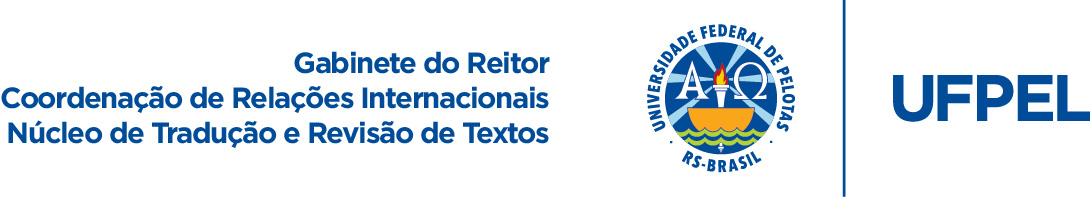 Disciplinas do Curso de Engenharia Agrícola*Prezado(a) aluno(a): contribua para a melhoria destas traduções se constatar inconsistência terminológica. Envie sua crítica/sugestão de adequação/correção para crinter.traducoes@gmail.com.
1º Semestre1º SemestreÁlgebra Linear Linear Algebra Cálculo ACalculus AGeologia Aplicada IApplied Geology IGeometria DescritivaDescriptive GeometryIntrodução à Engenharia AgrícolaIntroduction to Agricultural EngineeringMeio Ambiente e DesenvolvimentoEnvironment and DevelopmentQuímica GeralGeneral Chemistry2º Semestre2º SemestreAlgoritmos e Programação Algorithms and ProgrammingCálculo BCalculus BDesenho TécnicoTechnical DrawingMetodologia da Pesquisa Científica e Produção de TextoScientific Research Methodology and Text ProductionPrincípio de Ciência do SoloPrinciples of Soil ScienceQuímica AnalíticaAnalitical Chemistry3º Semestre3º SemestreComputação GráficaComputer GraphicsEquações Diferenciais ADiferential Equations AEstatística BásicaBasic StatisticsFundamentos de Cultivos AgrícolasFundamentals of Agricultural CorpsMecânica IMechanics ITopografia ITopography I4º Semestre4º SemestreCálculo Numérico e AplicaçõesNumerical Analysis and ApplicationsFísica IPhysics IIsostáticaIsostaticsSaúde e Segurança do TrabalhoHealth and Work SafetyMecânica  Geral IIGeneral Mechanics IITopografia IITopography II5º Semestre5º SemestreAgricultura de PrecisãoPrecision AgricultureFísica IIPhysics IIClimatologia AgrícolaAgricultural ClimatologyMateriais de ConstruçãoBuilding MaterialsMecânica dos FluídosFluid MechanicsResistência dos Materiais IStrength of Materials ITermodinâmica e Trasferência de CalorThermodynamics and Heat Trasfer6º Semestre6º SemestreHidráulica AplicadaApplied HydraulicsInstalação e Manejo de Animais DomésticosDomestic Animals ManagementMáquinas Agrícolas IAgricultural Machinery IOperações Agroindustriais IAgro-industrial Operations IRelação Solo Água PlantaSoil, Water and Plant RelationshipsResistência dos Materiais IIStrength of Materials IITecnologia MecânicaMechanical Technology7º Semestre7º SemestreConforto Ambiental para Edifícios AgrícolasEnvironmental Comfort for Agricultural BuildingsEletrotécnica GeralGeneral EletrotechnicsEngenharia de Processamento Agroindustrial IAgro-industrial Processing Engineering IOperações Agroindustriais IIAgro-industrial Operations IIEstruturas de Concreto Armado IReinforced Concrete Structures IHidrologiaHydrologyMáquinas Agrícolas IIAgricultura Machinery IIProjeto de Elementos de MáquinasProject in Machine ElementsSociologia RuralRural Sociology8º Semestre8º SemestreControle e Automação IndustrialIndustrial Automation and ControlEngenharia de Processamento Agroindustrial IIAgro-industrial Processing Engineering IIFontes de EnergiaEnergy SourcesIrrigaçãoIrrigationEstruturas de Concreto Armado IIReinforced Concrete Structures IIMáquinas Agrícolas IIIAgricultura Machinery IIIMáquinas e Transformadores ElétricosElectric Machinery ad TransformersSaneamento Rural e GestãoRural Sanitation and ManagementSensoriamento RemotoRemote Sensing9º Semestre9º SemestreAdministração Rural e EmpreendedorismoRural Management and EntrepreneurshipConstrução Civil IConstruction Industry IDrenagemDrainageEconomia AgrícolaAgricultural EconomicsEstágio Curricular ProfissionalizanteProfessional InternshipMecânica dos SolosSoil MechanicsProjeto de Máquinas AgrículasAgricultural Machinery DesignTrabalho de Conclusão de Curso IUndergraduate Thesis I10º Semestre10º SemestreAnálise Econômica de Projetos AgrícolasEconomical Analysis of Agricultural ProjectsEnergização RuralRural EnergizationExtensão RuralRural ExtensionLegislação e Ética ProfissionalProfessional Law and EthicsObras em TerraConstruction on LandPerícias e Avaliações RuraisRural Expertise and AssessmentsProjeto AgroindustrialAgroindustrial ProjectProjeto de Edificações AgrícolasAgricultural Buildings ProjectTrabalho de Conclusão de Curso IIUndergraduate Thesis IIOPTATIVAS OPTATIVAS AgroenergiaAgroenergyBotânica AgrícolaAgricultural BotanyCartografiaCartographyCartografia MatemáticaMathematical CartographyEngenharia Econômica e de ProduçãoEconomic and Production EngineeringEstatística Experimental IExperimental Statistics IEstruturas AgrícolasAgricultural StructuresEstruturas em AçoSteel StructuresEstruturas em MadeiraWood StructuresFundamentos de Tecnologia AgroindustrialFundamentals of Agroindustrial TechnologyGeodésiaGeodesyGeodésia 1Gegodesy 1Geodésia 2Geodesy 2Gestão AmbientalEnvironmental ManagementGestão da ManutençãoMaintenance ManagementInterpretação de ImagemImage InterpretationIntrodução à ComputaçãoIntroduction to Computer ScienceIntrodução ao Estudo do Ajustamento de Observações GeodésicasIntroduction to the Adjustment of Geodetic ObservationsIntrodução à Simulação de SistemasIntroduction to Systems SimulationLíngua Brasileira de Sinais I (LIBRAS I)Brazilian Sign LanguageMétodos de Posicionamento Global e Projetos CartográficosGPS Methods and Cartographic ProjectsMetodologia de Projeto de ProdutoProduct Design MethodsMétodos de Posicionamento por SatélitesSatellite Positioning MethodsMetrologia e EnsaiosMetrology and TestingProcessamento Digital de ImagemDigital Image ProcessingProgramação de ComputadoresComputer ProgrammingSistema de Informações Geográficas IGeographic Information System ISistemas de Informações Georreferenciadas IGereferenced Information Systems I